大連日本語教師会・特別講演「トリリンガル教育支援」セミナー上海で数年に渡り開催され、好評を博している「トリリンガル（3カ国語が使いこなせる話者）教育支援」セミナーを大連日本語教師会特別例会として開催いたします。大連日本語教師会の会員以外の参加も歓迎いたします。言語教育、特に「子どもに対するトリリンガル教育に関心のある」方々にご参加いただければ幸いです。【開催概要】日時：２０１５年１１月２２日（日）　１３：３０～１５：３０ （１３：００受付開始）会場：　シャングリラホテル大連　３階　ファンクションルーム２，３，４　　　　（住所　大連市中山区人民路６６号）主催：大連日本語教師会共催：明徳義塾中学校・高等学校参加費用：無料定員：80名【セミナー概要】講師紹介　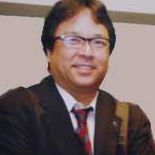 講演内容：「帰国後の語学力・学力伸張支援」について★第２外国語（英語・中国語）力の保持・伸張をどうするか★母語としての日本語力維持をどうやって行うか★日本帰国後の未学習分野学習について等　実例を交えた講演参加ご希望の方は別紙にてお申し込みください。お問い合わせ先：林正次（大連日本語教師会副会長　/　大連志学舎外語培訓学校校長）　　　　　　　　　shigakusha11@gmail.com　　13840864113